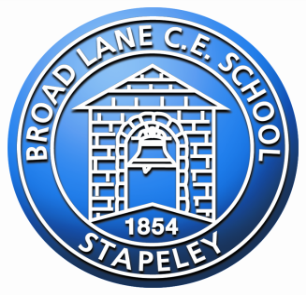 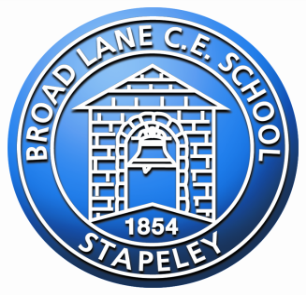 Minutes – FINANCE AND AUDIT COMMITTEEMinutes – FINANCE AND AUDIT COMMITTEEDate and Time Thursday 5th October 2023 at 8:00amVenue:Stapeley Broad Lane CE Primary SchoolINVITED TO ATTEND:INVITED TO ATTEND:Richard Morgan-Wynne (RMW) – ChairRoy Smith (RS)Jen Holden (JH)Sarah Renshaw (SR) - ApologiesStephen McVicar (SM)Sarah Ailsby (SA)Nikki Watson (NW)Foundation GovernorCo-opted GovernorHead TeacherParent GovernorSchool Business Manager Co-opted GovernorCo-opted GovernorITEM 1: WELCOME AND APOLOGIESApologies from Sarah. The meeting is quorate. RMW welcomed NW to the committee. Need to keep search going for someone with accountancy experience.ITEM 2: ELECTION OF CHAIR OF FINANCE AND AUDIT COMMITTEE (2023 – 24)RMW elected as Chair of Finance and Audit CommitteeITEM 3: CONFLICTS OF INTERESTRMW – Annual declaration that wife works at school.No further conflicts of interestITEM 4: ADDITIONAL BUSINESSJH updated the Governors on the capital project over the summer – the project ran £1.5k over budget. Boiler failure in the kitchen meant a new boiler had to be installed, this was an unforeseen cost. Independent company verified it was due to age of the boiler rather than kitchen works. The boiler cost was £10K plus VAT ITEM 5: MINUTES OF PREVIOUS MEETING Minutes from 29th June 2023 approved.ITEM 6: TERMS OF REFERENCETerms of Reference for the Finance and Audit Committee approved for recommendation to the FGB.ITEM 7: SCHEME OF DELEGATION & MANUAL OF INTERNAL PROCEDURESScheme of Delegation and Manual of Internal Procedures approved. RMW- Governors wish to express that they wish to have had more oversight on Nursery build. RS - Any future capital projects need robust analysis, with a view of overall costs and forecast returns.ITEM 8: REVIEW OF BUDGET AND 3-YEAR PLAN Budget is looking tricky. RMW – Children forecast for Nursery hasn’t been met.NW – Are we working to meet projections?JH – Leaflets have been printed. Running Open Day sessions. Taking prospective Reception parents to see the Nursery.Further discussions under Part 2ITEM 9: PROJECTED CASHFLOWDiscussed under Part 2.ITEM 10: REVIEW OF RISK REGISTERReviewed Risk Register for 2023 – Risks reviewed budget and OFSTED resultITEM 11: CHANGES TO ACADEMIES FINANCIAL HANDBOOKShort report detailing the minor changes to the 2023 – 24 Academies Handbook. – Nothing that impacts our Single Academy Status.ITEM 12: ANY OTHER BUSINESS ITEM 13: ARRANGEMENTS FOR NEXT MEETINGThursday 16th November 2023 @ 8:00am in school